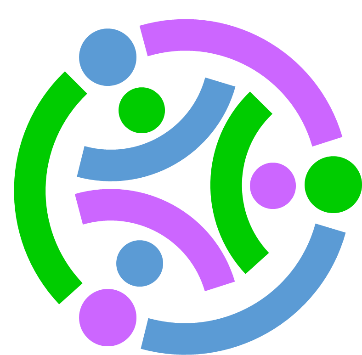 Stackable Instructionally-embedded Portable Science (SIPS) Assessments ProjectGrade 5 Science Unit 2 Task 2 Specification Tool & Verification of Alignment Matter and Energy in Organisms and EcosystemsSeptember 2023The SIPS Grade 5 Science Unit 2 Task 2 Specification Tool & Verification of Alignment was developed with funding from the U.S. Department of Education under the Competitive Grants for State Assessments Program, CFDA 84.368A. The contents of this paper do not represent the policy of the U.S. Department of Education, and no assumption of endorsement by the Federal government should be made.All rights reserved. Any or all portions of this document may be reproduced and distributed without prior permission, provided the source is cited as: Stackable Instructionally-embedded Portable Science (SIPS) Assessments Project. (2023). SIPS Grade 5 Science Unit 2 Task 2 Specification Tool & Verification of Alignment. Lincoln, NE: Nebraska Department of Education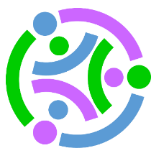    SIPS Grade 5 Unit 2 Task 2 Specification & Verification of AlignmentSIPS Assessments Complexity FrameworkGrade: 5Unit: 2Task Number: 2Task Title: Our Friend the WormNGSS Performance ExpectationsNGSS Performance ExpectationsNGSS Performance ExpectationsNGSS Performance Expectations5-LS2-1. Develop a model to describe the movement of matter among plants, animals, decomposers, and the environment. [Clarification Statement: Emphasis is on the idea that matter that is not food (air, water, decomposed materials in soil) is changed by plants into matter that is food. Examples of systems could include organisms, ecosystems, and the Earth.] [Assessment Boundary: Assessment does not include molecular explanations.]5-PS3-1. Use models to describe that energy in animals’ food (used for body repair, growth, motion, and to maintain body warmth) was once energy from the sun. [Clarification Statement: Examples of models could include diagrams and flow charts.]5-LS2-1. Develop a model to describe the movement of matter among plants, animals, decomposers, and the environment. [Clarification Statement: Emphasis is on the idea that matter that is not food (air, water, decomposed materials in soil) is changed by plants into matter that is food. Examples of systems could include organisms, ecosystems, and the Earth.] [Assessment Boundary: Assessment does not include molecular explanations.]5-PS3-1. Use models to describe that energy in animals’ food (used for body repair, growth, motion, and to maintain body warmth) was once energy from the sun. [Clarification Statement: Examples of models could include diagrams and flow charts.]5-LS2-1. Develop a model to describe the movement of matter among plants, animals, decomposers, and the environment. [Clarification Statement: Emphasis is on the idea that matter that is not food (air, water, decomposed materials in soil) is changed by plants into matter that is food. Examples of systems could include organisms, ecosystems, and the Earth.] [Assessment Boundary: Assessment does not include molecular explanations.]5-PS3-1. Use models to describe that energy in animals’ food (used for body repair, growth, motion, and to maintain body warmth) was once energy from the sun. [Clarification Statement: Examples of models could include diagrams and flow charts.]5-LS2-1. Develop a model to describe the movement of matter among plants, animals, decomposers, and the environment. [Clarification Statement: Emphasis is on the idea that matter that is not food (air, water, decomposed materials in soil) is changed by plants into matter that is food. Examples of systems could include organisms, ecosystems, and the Earth.] [Assessment Boundary: Assessment does not include molecular explanations.]5-PS3-1. Use models to describe that energy in animals’ food (used for body repair, growth, motion, and to maintain body warmth) was once energy from the sun. [Clarification Statement: Examples of models could include diagrams and flow charts.]Phenomena or Phenomena-rooted Design ProblemPhenomena or Phenomena-rooted Design ProblemPhenomena or Phenomena-rooted Design ProblemPhenomena or Phenomena-rooted Design ProblemThe role of decomposers in recycling matter into the soil, which along with energy from the sun helps plants grow.The role of decomposers in recycling matter into the soil, which along with energy from the sun helps plants grow.The role of decomposers in recycling matter into the soil, which along with energy from the sun helps plants grow.The role of decomposers in recycling matter into the soil, which along with energy from the sun helps plants grow.Scenario/Context/Situation/BoundariesScenario/Context/Situation/BoundariesScenario/Context/Situation/BoundariesScenario/Context/Situation/BoundariesThe scenario introduces an example of rotting food, decomposition.Students develop and use a model relating to matter transfer between decomposers, plants, and animals.Students complete a model showing the cycling of energy throughout an ecosystem.Students use the model to describe the transfer of energy across components of the model.The scenario introduces an example of rotting food, decomposition.Students develop and use a model relating to matter transfer between decomposers, plants, and animals.Students complete a model showing the cycling of energy throughout an ecosystem.Students use the model to describe the transfer of energy across components of the model.The scenario introduces an example of rotting food, decomposition.Students develop and use a model relating to matter transfer between decomposers, plants, and animals.Students complete a model showing the cycling of energy throughout an ecosystem.Students use the model to describe the transfer of energy across components of the model.The scenario introduces an example of rotting food, decomposition.Students develop and use a model relating to matter transfer between decomposers, plants, and animals.Students complete a model showing the cycling of energy throughout an ecosystem.Students use the model to describe the transfer of energy across components of the model.Variable Features to Shift Complexity or FocusVariable Features to Shift Complexity or FocusVariable Features to Shift Complexity or FocusVariable Features to Shift Complexity or FocusComplexity of scientific concept(s) to be modeled.Domain-specific vocabulary and definitions.The interaction between components.Contexts include, but are not limited to:Models of energy or matter exchange (e.g., food web, food pyramid).Number, type, and complexity of representations of models (e.g., energy transfer from the sun to other organisms, a set of models of energy transfer from the Sun to other organisms).Features of model(s) to be identified.Complexity of scientific concept(s) to be modeled.Domain-specific vocabulary and definitions.The interaction between components.Contexts include, but are not limited to:Models of energy or matter exchange (e.g., food web, food pyramid).Number, type, and complexity of representations of models (e.g., energy transfer from the sun to other organisms, a set of models of energy transfer from the Sun to other organisms).Features of model(s) to be identified.Complexity of scientific concept(s) to be modeled.Domain-specific vocabulary and definitions.The interaction between components.Contexts include, but are not limited to:Models of energy or matter exchange (e.g., food web, food pyramid).Number, type, and complexity of representations of models (e.g., energy transfer from the sun to other organisms, a set of models of energy transfer from the Sun to other organisms).Features of model(s) to be identified.Complexity of scientific concept(s) to be modeled.Domain-specific vocabulary and definitions.The interaction between components.Contexts include, but are not limited to:Models of energy or matter exchange (e.g., food web, food pyramid).Number, type, and complexity of representations of models (e.g., energy transfer from the sun to other organisms, a set of models of energy transfer from the Sun to other organisms).Features of model(s) to be identified.General Description of Task/Chain of Sensemaking General Description of Task/Chain of Sensemaking General Description of Task/Chain of Sensemaking Students complete a model relating to matter transfer between decomposers, plants, and animals. [Prompt 1, Part A: 5-LS2-1, KSA5]Students use a model relating to matter transfer between decomposers, plants, and animals to explain or predict a scientific event. [Prompt 1, Part B: 5-LS2-1, KSA4]Students are asked to predict the impact of the removal of a component, producers, consumers, or decomposers, from an ecosystem. [Prompt 2: 5-LS2-1, KSA2]Students complete a model to represent energy transfer across plants, animals, and decomposers. [Prompt 3, Part A: 5-PS3-1, KSA1]Students support a claim relating the process of the matter and energy cycles from the sun, nutrients in the soil, and plant growth. [Prompt 3, Part A: 5-PS3-1, KSA2]Students complete a model relating to matter transfer between decomposers, plants, and animals. [Prompt 1, Part A: 5-LS2-1, KSA5]Students use a model relating to matter transfer between decomposers, plants, and animals to explain or predict a scientific event. [Prompt 1, Part B: 5-LS2-1, KSA4]Students are asked to predict the impact of the removal of a component, producers, consumers, or decomposers, from an ecosystem. [Prompt 2: 5-LS2-1, KSA2]Students complete a model to represent energy transfer across plants, animals, and decomposers. [Prompt 3, Part A: 5-PS3-1, KSA1]Students support a claim relating the process of the matter and energy cycles from the sun, nutrients in the soil, and plant growth. [Prompt 3, Part A: 5-PS3-1, KSA2]Students complete a model relating to matter transfer between decomposers, plants, and animals. [Prompt 1, Part A: 5-LS2-1, KSA5]Students use a model relating to matter transfer between decomposers, plants, and animals to explain or predict a scientific event. [Prompt 1, Part B: 5-LS2-1, KSA4]Students are asked to predict the impact of the removal of a component, producers, consumers, or decomposers, from an ecosystem. [Prompt 2: 5-LS2-1, KSA2]Students complete a model to represent energy transfer across plants, animals, and decomposers. [Prompt 3, Part A: 5-PS3-1, KSA1]Students support a claim relating the process of the matter and energy cycles from the sun, nutrients in the soil, and plant growth. [Prompt 3, Part A: 5-PS3-1, KSA2]Targeted PE-related KSAs  Targeted PE-related KSAs  Targeted PE-related KSAs  5-LS2-1, KSA5: Develop a model using an analogy, example, or abstract representation to describe the movement of matter among plants, animals, decomposers, and the environment.5-LS2-1, KSA4: Use a provided model to describe the components’ (plants, animals, decomposers) relationships, and interactions among the organisms within a system.5-LS2-1, KSA2: Describe the relationship of components in an ecosystem.5-PS3-1, KSA1: Develop and or use a model with provided information (i.e., a specific mammal, insect, set of living things, sun) to show that energy from the sun is transferred to animals through a chain of events that begins with plants producing food and then being eaten by animals.5-LS2-1, KSA5: Develop a model using an analogy, example, or abstract representation to describe the movement of matter among plants, animals, decomposers, and the environment.5-LS2-1, KSA4: Use a provided model to describe the components’ (plants, animals, decomposers) relationships, and interactions among the organisms within a system.5-LS2-1, KSA2: Describe the relationship of components in an ecosystem.5-PS3-1, KSA1: Develop and or use a model with provided information (i.e., a specific mammal, insect, set of living things, sun) to show that energy from the sun is transferred to animals through a chain of events that begins with plants producing food and then being eaten by animals.5-LS2-1, KSA5: Develop a model using an analogy, example, or abstract representation to describe the movement of matter among plants, animals, decomposers, and the environment.5-LS2-1, KSA4: Use a provided model to describe the components’ (plants, animals, decomposers) relationships, and interactions among the organisms within a system.5-LS2-1, KSA2: Describe the relationship of components in an ecosystem.5-PS3-1, KSA1: Develop and or use a model with provided information (i.e., a specific mammal, insect, set of living things, sun) to show that energy from the sun is transferred to animals through a chain of events that begins with plants producing food and then being eaten by animals.Cross-performance Expectations Related KSAs to TargetCross-performance Expectations Related KSAs to TargetCross-performance Expectations Related KSAs to Target5-LS2-1 & 5-PS3-1, KSA1: Develop or use a model to show that all of the energy that animals use for body repair, growth, motion, and body warmth maintenance is energy that once came from the sun.5-PS3-1, KSA2: Support a claim with evidence related to the cycle of decomposing organic matter, which once used energy from the sun to grow, deposits nutrients later used by plants to grow.5-LS2-1 & 5-PS3-1, KSA1: Develop or use a model to show that all of the energy that animals use for body repair, growth, motion, and body warmth maintenance is energy that once came from the sun.5-PS3-1, KSA2: Support a claim with evidence related to the cycle of decomposing organic matter, which once used energy from the sun to grow, deposits nutrients later used by plants to grow.5-LS2-1 & 5-PS3-1, KSA1: Develop or use a model to show that all of the energy that animals use for body repair, growth, motion, and body warmth maintenance is energy that once came from the sun.5-PS3-1, KSA2: Support a claim with evidence related to the cycle of decomposing organic matter, which once used energy from the sun to grow, deposits nutrients later used by plants to grow.Student Demonstrations of Learning Student Demonstrations of Learning Student Demonstrations of Learning Accurately describes the relationship of the components for a given phenomenon.Develops a model to accurately represent the cycling of matter in the system between plants, animals, decomposers, and the environment.Explains the relevance of each component in an ecosystem.Model correctly uses provided information to show the flow of energy within a group of living things.Describes the given evidence, data, and/or models that support the claim.Determines whether evidence supports the claim.Accurately describes the relationship of the components for a given phenomenon.Develops a model to accurately represent the cycling of matter in the system between plants, animals, decomposers, and the environment.Explains the relevance of each component in an ecosystem.Model correctly uses provided information to show the flow of energy within a group of living things.Describes the given evidence, data, and/or models that support the claim.Determines whether evidence supports the claim.Accurately describes the relationship of the components for a given phenomenon.Develops a model to accurately represent the cycling of matter in the system between plants, animals, decomposers, and the environment.Explains the relevance of each component in an ecosystem.Model correctly uses provided information to show the flow of energy within a group of living things.Describes the given evidence, data, and/or models that support the claim.Determines whether evidence supports the claim.Work ProductsWork ProductsWork ProductsInterpretation and/or representation of data (e.g., diagrams, flowcharts).Support an argument with evidence, data, or a model. Development of or use of a model to describe phenomena.Constructed response.Interpretation and/or representation of data (e.g., diagrams, flowcharts).Support an argument with evidence, data, or a model. Development of or use of a model to describe phenomena.Constructed response.Interpretation and/or representation of data (e.g., diagrams, flowcharts).Support an argument with evidence, data, or a model. Development of or use of a model to describe phenomena.Constructed response.Application of Universal Design for Learning-based Guidelines to Promote Accessibility (https://udlguidelines.cast.org/ ) Application of Universal Design for Learning-based Guidelines to Promote Accessibility (https://udlguidelines.cast.org/ ) Application of Universal Design for Learning-based Guidelines to Promote Accessibility (https://udlguidelines.cast.org/ ) Multiple Means of EngagementMultiple Means of RepresentationMultiple Means of Action & ExpressionContext or content. Age appropriate.Appropriate for different groups.Makes sense of complex ideas in creative ways.Vary the degree of challenge or complexity within prompts.Provide visual diagrams and charts.Make explicit links between information provided in texts and any accompanying representation of that information in illustrations, equations, charts, or diagrams.Activate relevant prior knowledge.Highlight or emphasize key elements in text, graphics, diagrams, and formulas.Use outlines, graphic organizers, unit organizer routines, concept organizer routines, and concept mastery routines to emphasize key ideas and relationships.Give explicit prompts for each step in a sequential process.	Solve problems using a variety of strategies.Sentence starters.Embed prompts to “show and explain your work.” SIPS Assessments Complexity Framework ComponentsSIPS Assessments Complexity Framework ComponentsSIPS Assessments Complexity Framework ComponentsRubric ConsiderationsRubric ConsiderationsRubric ConsiderationsAccuracy of the model (including the scale).Sophistication of the explanations.Completeness and accuracy of response.Accuracy of the model (including the scale).Sophistication of the explanations.Completeness and accuracy of response.Accuracy of the model (including the scale).Sophistication of the explanations.Completeness and accuracy of response.Assessment BoundariesAssessment BoundariesAssessment BoundariesAssessment does not include molecular explanations of the movement of matter among plants, animals, decomposers, and the environment.Assessment does not include molecular explanations or the biochemical mechanisms of photosynthesis.Assessment does not include molecular explanations of the movement of matter among plants, animals, decomposers, and the environment.Assessment does not include molecular explanations or the biochemical mechanisms of photosynthesis.Assessment does not include molecular explanations of the movement of matter among plants, animals, decomposers, and the environment.Assessment does not include molecular explanations or the biochemical mechanisms of photosynthesis.Common Alternate ConceptionsCommon Alternate ConceptionsCommon Alternate Conceptions5-LS2-1Soil is the primary source of energy for plants.Dead things do not have energy/nutrients and do not have value to an ecosystem.Small changes to an ecosystem only have small impacts.5-PS3-1Energy is not necessary for life functions.Life processes destroy energy.Plants obtain energy for growth from the soil (with assistance from decomposers) or human activity rather than from sunlight.Energy cannot be gained from eating dead animals because dead things do not have energy.5-LS2-1Soil is the primary source of energy for plants.Dead things do not have energy/nutrients and do not have value to an ecosystem.Small changes to an ecosystem only have small impacts.5-PS3-1Energy is not necessary for life functions.Life processes destroy energy.Plants obtain energy for growth from the soil (with assistance from decomposers) or human activity rather than from sunlight.Energy cannot be gained from eating dead animals because dead things do not have energy.5-LS2-1Soil is the primary source of energy for plants.Dead things do not have energy/nutrients and do not have value to an ecosystem.Small changes to an ecosystem only have small impacts.5-PS3-1Energy is not necessary for life functions.Life processes destroy energy.Plants obtain energy for growth from the soil (with assistance from decomposers) or human activity rather than from sunlight.Energy cannot be gained from eating dead animals because dead things do not have energy.Possible Technical Terms for Task Possible Technical Terms for Task Possible Technical Terms for Task energy, matter, system, organism, cycle, environment, nutrients, decomposer, wasteenergy, matter, system, organism, cycle, environment, nutrients, decomposer, wasteenergy, matter, system, organism, cycle, environment, nutrients, decomposer, wasteCommon Core State Standards for LiteracyCommon Core State Standards for LiteracyCommon Core State Standards for LiteracyReading InformationalRI.5.7 Draw on information from multiple print or digital sources, demonstrating the ability to locate an answer to a question quickly or to solve a problem efficiently. (5-PS3-1), (5-LS2-1)WritingW.5.8 Recall relevant information from experiences or gather relevant information from print and digital sources; summarize or paraphrase information in notes and finished work and provide a list of sources. (5-PS3-1)Reading InformationalRI.5.7 Draw on information from multiple print or digital sources, demonstrating the ability to locate an answer to a question quickly or to solve a problem efficiently. (5-PS3-1), (5-LS2-1)WritingW.5.8 Recall relevant information from experiences or gather relevant information from print and digital sources; summarize or paraphrase information in notes and finished work and provide a list of sources. (5-PS3-1)Reading InformationalRI.5.7 Draw on information from multiple print or digital sources, demonstrating the ability to locate an answer to a question quickly or to solve a problem efficiently. (5-PS3-1), (5-LS2-1)WritingW.5.8 Recall relevant information from experiences or gather relevant information from print and digital sources; summarize or paraphrase information in notes and finished work and provide a list of sources. (5-PS3-1)Common Core State Standards for MathematicsCommon Core State Standards for MathematicsCommon Core State Standards for MathematicsMathematical Practice MP.2. Reason abstractly and quantitatively (5-PS3-1), (5-LS2-1)MP.4. Model with mathematics. (5-LS2-1)Mathematical Practice MP.2. Reason abstractly and quantitatively (5-PS3-1), (5-LS2-1)MP.4. Model with mathematics. (5-LS2-1)Mathematical Practice MP.2. Reason abstractly and quantitatively (5-PS3-1), (5-LS2-1)MP.4. Model with mathematics. (5-LS2-1)Task NotesTask NotesTask NotesComponentComponentComplexityComplexityComplexityComplexityComplexityComplexityComponentComponentLowModerateModerateModerateHighHighConnections to Curriculum and InstructionA.1 Degree and nature of sense-making about phenomena or problemsRequires one or two dimensionsOne dimension may have a greater degree of emphasis than another Requires previously learned ideas or concepts  Requires one or two dimensionsOne dimension may have a greater degree of emphasis than another Requires previously learned ideas or concepts  Requires integration of two dimensions in the service of sense-makingRequires integration of same or different combinations of dimensions as represented in the PE bundleRequires a combination of previously learned ideas or concepts and newly presented informationRequires integration of two dimensions in the service of sense-makingRequires integration of same or different combinations of dimensions as represented in the PE bundleRequires a combination of previously learned ideas or concepts and newly presented informationRequires integration of three dimensions in the service of sense-making Requires integration of same or different combinations of dimensions as represented in the PE bundleRequires a combination of previously learned ideas or concepts and newly presented informationRequires integration of three dimensions in the service of sense-making Requires integration of same or different combinations of dimensions as represented in the PE bundleRequires a combination of previously learned ideas or concepts and newly presented informationCharacteristics of the TasksB.1 Complexity of the presentation The amount and type of information provided in the scenario supports limited simple connections among ideas or conceptsProvides few, simple graphics/data/modelsIncludes definitions or examplesPhenomenon or problem presented in a concrete way with high level of certaintyThe amount and type of information provided in the scenario supports limited simple connections among ideas or conceptsProvides few, simple graphics/data/modelsIncludes definitions or examplesPhenomenon or problem presented in a concrete way with high level of certaintyThe amount and type of information provided in the scenario supports multiple evident connections among ideas or concepts Provides graphics/data/modelsLimited use of definitions or examplesPhenomenon or problem presented with some level of uncertaintyThe amount and type of information provided in the scenario supports multiple evident connections among ideas or concepts Provides graphics/data/modelsLimited use of definitions or examplesPhenomenon or problem presented with some level of uncertaintyThe amount and type of information provided in the scenario supports multiple and varied complex connections among ideas or conceptsProvides complex graphics/data/modelsPhenomenon or problem presented with high-degree of uncertaintyThe amount and type of information provided in the scenario supports multiple and varied complex connections among ideas or conceptsProvides complex graphics/data/modelsPhenomenon or problem presented with high-degree of uncertaintyCharacteristics of the TasksB.2 Cognitive demand of response developmentRequires well-defined set of actions or procedures Requires a connection or retrieval of factual information Response requires a low level of sophistication with routinely encountered well-practiced applicationsRequires well-defined set of actions or procedures Requires a connection or retrieval of factual information Response requires a low level of sophistication with routinely encountered well-practiced applicationsRequires well-defined set of actions or procedures Requires a connection or retrieval of factual information Response requires a low level of sophistication with routinely encountered well-practiced applicationsRequires application of ideas and practices given cues and guidance Requires drawing relationships and connecting ideas and practicesResponse requires a moderate level of sophistication with typical but relatively complex representation of ideas and application of skillsRequires application of ideas and practices given cues and guidance Requires drawing relationships and connecting ideas and practicesResponse requires a moderate level of sophistication with typical but relatively complex representation of ideas and application of skillsRequires selection and application of multiple complex ideas and practices  Requires high degree of sense-making, reasoning, and/or transfer Response requires a high level of sophistication with non-routine or abstract representation of ideas and application of skillsRequires selection and application of multiple complex ideas and practices  Requires high degree of sense-making, reasoning, and/or transfer Response requires a high level of sophistication with non-routine or abstract representation of ideas and application of skillsCharacteristics of the TasksB.3 Cognitive demand of response productionResponses include selection from a small set of options presented as text (e.g., word, short phrase) or other formats (e.g., or a simple graphic or process)Responses include selection from a small set of options presented as text (e.g., word, short phrase) or other formats (e.g., or a simple graphic or process)Responses include selection from a small set of options presented as text (e.g., word, short phrase) or other formats (e.g., or a simple graphic or process)Responses include one or more sentences or a paragraph, a moderately complex graphic, or multiple steps in a simple or moderately complex processResponses include one or more sentences or a paragraph, a moderately complex graphic, or multiple steps in a simple or moderately complex processResponses include multiple paragraphs, multiple graphics of at least moderate complexity, or multiple steps in a complex processResponses include multiple paragraphs, multiple graphics of at least moderate complexity, or multiple steps in a complex process